Learning Target: I will explore the relationship of forces and motion by using an interactive PhET simulation.Standard: NGSS MS-PS-2-2Finding the simulation: Navigate to the website for the Simulation by clicking the link:  https://phet.colorado.edu/sims/html/forces-and-motion-basics/latest/forces-and-motion-basics_en.htmlOR use a search engine to find “PhET Simulation Forces and Motion BasicsExplore the computer simulation to find answers to the questions. 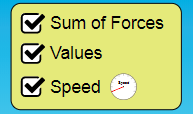 Net Force Section – enable measurement functions by checking boxes in top cornerExplore the program by placing red and blue figures on the rope to simulate a tug of warWhich figure can pull with the most force?What is the exact measurement of force that each figure can pull the rope?Small –Medium –Large – Place 2 small blue figures on the left against 1 medium red figure on the rightWhat is the resulting motion or speed?What is the sum of the forces (net force)?Use a math equation to show how the net force was calculated?Are the forces balanced or unbalanced? How do you know?Place 2 small blue figures on the left against 1 large red figure on the rightWhat is the resulting motion or speed?What is the sum of the forces (net force)?Use a math equation to show how the net force was calculated?Are the forces balanced or unbalanced? How do you know?What happens to the speed of the cart when one side is winning the tug of war?Is this type of motion considered “acceleration”?  Why or why not?What happens to the speed of the cart when the tug of war is a tie?Is this type of motion considered “acceleration”? Why or why not?When 2 small figures are both pulling in the same direction, their individual forces are _______________ together.   When 2 small figures are pulling in the opposite direction, their individual forces ________________. An unbalanced force results when the sum of all forces is ____________________ and causes the object to ________________.A balanced force results when the sum of all forces is ____________________ and does not cause the object to _____________.Friction Section – Be sure to enable the functions at the top corner of the screen.Set your friction bar to medium, select one 50-kg crate, and slowly apply rightward force using the single arrow button.Stop when applied force reaches 10NWhat is the friction force?What is the sum of the forces? In which direction?Is the crate accelerating (speeding up, slowing down, or changing direction)?Stop when applied force reaches 100NWhat is the friction force?What is the sum of the forces? In which direction?Is the crate accelerating (speeding up, slowing down, or changing direction)?Stop when applied force reaches 200NWhat is the friction force?What is the sum of the forces? In which direction?Is the crate accelerating (speeding up, slowing down, or changing direction)?Move applied force back down below 50N, but above 0N and observeWhat is the friction force?What is the sum of the forces? In which direction?Is the crate accelerating (speeding up, slowing down, or changing direction)?What happens to the box when the frictional force is greater than the applied force? Compare the applied force required to move a 50-kg crate and the applied force required to move something much more massive, like the 200-kg refrigerator50-kg crate200-kg fridgeWhy?Compare the applied force required to move a 50-kg crate when there is LOTS of friction, MEDIUM friction, and NONE frictionLOTS of frictionMEDIUM frictionNONE frictionIf you are done, feel free to continue to experiment in the Net Force and Friction simulations, but you may also check out the acceleration and motion simulation if you wish.